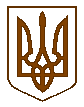 УКРАЇНАБілокриницька   сільська   радаРівненського   району    Рівненської    областіВ И К О Н А В Ч И Й       К О М І Т Е ТПРОЕКТ     РІШЕННЯ  01   жовтня   2019  року                                                                           №  Про затвердження заходів щодо запобігання виникнення захворювання на  сказ по Білокриницькій сільській радіЗ метою посилення заходів щодо профілактики сказу тварин і запобігання нанесенню травм хворими на сказ тваринам, керуючись  статтею 26 Закону України «Про місцеве самоврядування в Україні», на виконання розпорядження голови районної державної адміністрації  № 514 від 01 грудня 2017 року «Про заходи щодо запобігання виникненню захворювання на сказ у Рівненському районі» виконавчий комітет Білокриницької сільської радиВ И Р І Ш И В :Затвердити заходи щодо запобігання виникненню захворювання на сказ по Білокриницькій сільській раді згідно додатку 1. Рекомендувати депутатам сільської ради та членам виконавчого комітету провести широку роз’яснювальну роботу серед населення щодо запобігання виникненню захворювання на сказ. Контроль за виконанням даного рішення покласти члена виконавчого комітету, Н. Ковалевську.Сільський голова                                                                   Тетяна ГОНЧАРУКДодаток  1до рішення виконавчого комітету
Білокриницької сільської  ради
від «__»  жовтня  2019  р.  №___	ЗАХОДИзапобігання виникнення захворювання на  сказ по Білокриницькій сільській радіСекретар  виконкому                                                                 Інна ЗАХОЖА№п/пЗаходиВідповідальніза виконанняТермінвиконання1Тримати на постійному контролі виконання розпорядження голови Рівненської районної державної адміністрації  № 37 від 02 лютого 2016 року «Про заходи щодо запобігання виникненню захворювання на сказ у Рівненському районі».Члени виконавчого комітетуПостійно3Сприяти активізації роботи по боротьбі із безпритульними собаками та котами.Проводити роз’яснювальну роботу серед населення з питань профілактики сказу тваринЧлени виконавчого комітету та депутати сільської радиПостійно4Забезпечити контроль за додержанням громадянами правил утримання домашніх тварин у населених пунктах, зокрема щодо прив'язного утримання собак та облаштування майданчиків для їх вигулу. До громадян, які порушують правила, приймати адміністративні стягнення, інші заходи впливу.Дільничний інспектор міліції, члени адміністративної комісіїПостійно